      Would you like to help in Room 205?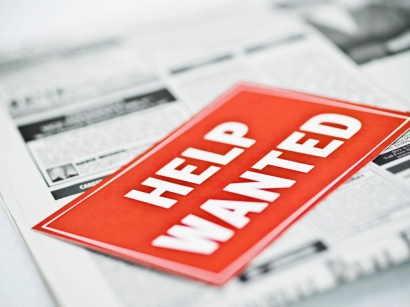 Please check any volunteer opportunities that sound like fun.  I will contact you as soon as all the forms are returned and sorted.  Thank you for your interest in becoming involved in the activities of our classroom.   -Mrs. WilhelmyReading:  Would you like to be a guest reader?  (A sign -up sheet with specific dates will be available soon)  We'll be looking for parents, grandparents, aunts, uncles, or any other special adults in our classmates' lives.  The books may be family favorites, a chapter from a favorite novel, poetry, something that would connect to a topic we are studying at the moment, or I'd be happy to provide a title.  Math:  Would you like to play math games with us on Fridays from 12:00 - 12:40?Friday Folders:  Would you be interested in helping to fill Friday Folders once a week?  This works best on Thursdays or Fridays at your convenience and could be a job shared by a team.  The time for this job varies depending on the amount of graded papers that week.  Figure 30 - 60 minutes.Banking:  Would  you be available to help our Burney Bank officers figure interest once a month?  It is a 20 - 30 minute commitment once a month. (May be more during tax season)Bulletin Board:  Would you like to decorate our hallway bulletin board?Continent Celebrations:  We will be studying each continent through a literature and culture study.  Each unit will end with a celebration of that culture.  Would you like to help plan, coordinate, and/or participate in these celebrations?       In the past we have done this as a culminating activity at the end of each unit.    We could do it that way again, or maybe smaller activities could be sprinkled throughout the 4-5 weeks of the unit?  I am open to any ideas you may have.  Field Trips:  Would you like to travel with us?Guest Speaker:  Would you like to share something special with us?Your name(s):  _____________________________________________________________ Your child's name:__________________________________________________________ Phone:  __________________________________________________________________ e-mail address:  ____________________________________________________________